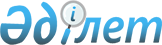 О проведении мирных собраний в Курмангазинском районеРешение Курмангазинского районного маслихата Атырауской области от 25 августа 2020 года № 530-VI. Зарегистрировано Департаментом юстиции Атырауской области 10 сентября 2020 года № 4724
      В соответствии со статьей 8 Закона Республики Казахстан от 25 мая 2020 года "О порядке организации и проведения мирных собраний в Республике Казахстан" районный маслихат РЕШИЛ:
      1. Определить специализированные места для организации и проведения мирных собраний в Курмангазинском районе, порядок использования специализированных мест, нормы их предельной заполняемости, требования к материально-техническому и организационному обеспечению специализированных мест, а также границы прилегающих территорий объектов, в которых не допускается проведение пикетирования согласно приложению к настоящему решению.
      2. Признать утратившими силу решения районного маслихата от 29 января 2016 года № 505-V "О дополнительном регламентировании порядка проведения мирных собраний, митингов, шествий, пикетов и демонстраций в Курмангазинском районе" (зарегистрировано в реестре государственной регистрации нормативных правовых актов за № 3470, опубликовано 15 марта 2016 года в информационно–правовой системе "Әділет") и от 4 июля 2019 года № 423-VI "О внесении изменения в решение районного маслихата от 29 января 2016 года № 505-V "О дополнительном регламентировании порядка проведения мирных собраний, митингов, шествий, пикетов и демонстраций в Курмангазинском районе" (зарегистрировано в реестре государственной регистрации нормативных правовых актов за № 4460, опубликовано 26 июля 2019 года в эталонном контрольном банке нормативных правовых актов Республики Казахстан).
      3. Контроль за исполнением настоящего решения возложить на постоянную комиссию районного маслихата по вопросам социальной сферы, молодежной политики, законодательства и права (председатель М. Куаншалиев).
      4. Настоящее решение вступает в силу со дня государственной регистрации в органах юстиции, вводится в действие по истечении десяти календарных дней после дня его первого официального опубликования. Специализированные места для организации и проведения мирных собраний в Курмангазинском районе, порядок использования специализированных мест, нормы их предельной заполняемости, требования к материально-техническому и организационному обеспечению специализированных мест, а также границы прилегающих территорий объектов, в которых не допускается проведение пикетирования
      1. Специализированные места, требования к материально-техническому и организационному обеспечению специализированных мест и нормы их предельной заполняемости для организации и проведения мирных собраний в Курмангазинском районе:
      2. Представитель акимата Курмангазинского района при положительном рассмотрении уведомления (для проведения мирных собраний в форме пикетирования, собрания, митинга) или заявления (для проведения мирных собраний в форме шествий и демонстраций) совместно с организатором мирного собрания выезжает на специализированное место проведения за один день для согласования порядка проведения мероприятия по вопросам:
      1) ознакомления с материально-техническим и организационным обеспечением места проведения мирных собраний;
      2) для ознакомления с маршрутом шествия и демонстрации.
      3. В день проведения мирного собрания организаторам и его участникам необходимо соблюдать требования статей 5 и 6 Закона Республики Казахстан от 25 мая 2020 года "О порядке организации и проведения мирных собраний в Республике Казахстан" (далее - Закон).
      4. Определить границами расстояние не менее 150 метров от прилегающих территорий объектов, предусмотренных пунктом 5 статьи 9 Закона.
					© 2012. РГП на ПХВ «Институт законодательства и правовой информации Республики Казахстан» Министерства юстиции Республики Казахстан
				
      Исполняющий обязанности
председателя LIX сессии, секретарь
районного маслихата 

Б. Жугинисов
Приложение к решению Курмангазинского районного маслихата от 25 августа 2020 года № 530-VI
№

п/п
Специализированные места
требования к материально-техническому и организационному обеспечению специализированных мест
Норма предельной заполняемости 
1
площадь Тәуелсіз жастары 
1) искусственное освещение;

2) точка для подключения электроэнергии;

3) 40 парковочных мест (1 заезд, 1 выезд).
не более 300 человек
2
площадь Жастар
1) искусственное освещение;

2) точка для подключения электроэнергии;

3) 20 парковочных мест (1 заезд, 1 выезд).
не более 500 человек